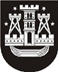 KLAIPĖDOS MIESTO SAVIVALDYBĖS TARYBASPRENDIMASDĖL KLAIPĖDOS MIESTO SAVIVALDYBĖS TARYBOS . LAPKRIČIO 24 D. SPRENDIMO NR. T2-370 „DĖL KLAIPĖDOS MIESTO SAVIVALDYBĖS KOMUNALINIŲ ATLIEKŲ TVARKYMO TAISYKLIŲ PATVIRTINIMO“ PAKEITIMO. gruodžio 18 d. Nr. T2-334KlaipėdaVadovaudamasi Lietuvos Respublikos vietos savivaldos įstatymo (Žin., 1994, Nr. 55-1049; 2008, Nr. 113-4290, Nr. 137-5379; 2009, Nr. 77-3165, Nr. 159-7206; 2010, Nr. 25-1177, Nr. 51-2480, Nr. 86-4525; 2011, Nr. 52-2504; 2012, Nr. 136-6958) 16 straipsnio 2 dalies 36 punktu ir 18 straipsnio 1 dalimi, Lietuvos Respublikos atliekų tvarkymo įstatymo (Žin., 1998, Nr. 61-1726; 2002, Nr. 72-3016; 2012, Nr. 50-2445) 31 straipsnio 1 dalimi ir Minimaliais komunalinių atliekų tvarkymo paslaugos kokybės reikalavimais, patvirtintais Lietuvos Respublikos aplinkos ministro . spalio 23 d. įsakymu Nr. D1-857 (Žin., 2012, Nr. 125-6295), Klaipėdos miesto savivaldybės taryba nusprendžia:1. Pakeisti Klaipėdos miesto savivaldybės komunalinių atliekų tvarkymo taisykles, patvirtintas Klaipėdos miesto savivaldybės tarybos . lapkričio 24 d. sprendimu Nr. T2-370 „Dėl Klaipėdos miesto savivaldybės komunalinių atliekų tvarkymo taisyklių patvirtinimo“, ir išdėstyti jas nauja redakcija (pridedama).2. Nustatyti, kad šis sprendimas įsigalioja . sausio 1 d.3. Skelbti šį sprendimą vietinėje spaudoje ir Klaipėdos miesto savivaldybės interneto tinklalapyje.Savivaldybės meras Vytautas Grubliauskas